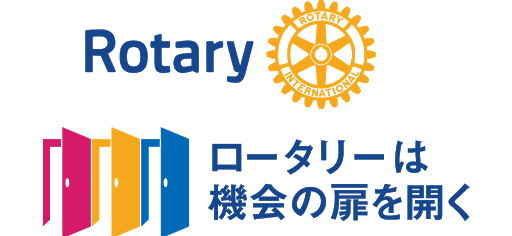 令和　3年　3月　9日　2020～2021 年度　第3346回会員数　　108　名　　出席者数　　60　名　　出席率　56　％▪ 会長挨拶（善林隆充 会長）3月11日は東日本大震災からちょうど10年の節目です。コロナ禍におきましては緊急事態宣言が延長された地域もありました。国際ロータリー会長エレクト：シェカール・メータ氏は「来年一人一度の奉仕活動をしよう」と呼びかけています。70周年準備委員会が始動しています。祝賀会は2022年2月12日の予定です。来月のクラブフォーラムにて皆様のご意見を集めたいと思いますので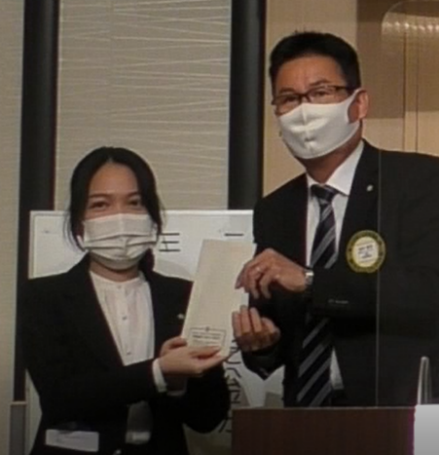 ぜひ参加をお願い致します。▪ 出席委員会報告（田嶋 久登志 委員長）快出席祝の報告▪ 米山記念奨学会報告（田中康明 米山記念奨学会委員長）　トン・ヌー・タン・トゥー 奨学生　奨学金授与▪ 卓話者紹介（黒崎めぐみ プログラム委員長）東京ガス株式会社 宇都宮支社 支社長　清 幹広　会員【卓話：都市ガス事業の概況】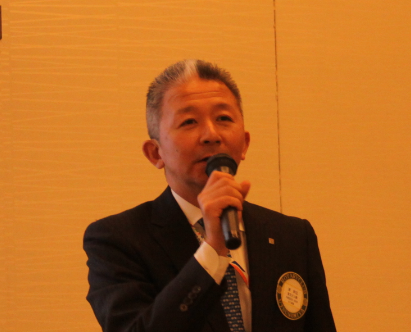 				●自己紹介　　　　　			　静岡県のご出身				●都市ガス事業の概要	　			　・都市ガスの普及は国土の6％ほど。全世帯の50％強をカバー。				　・栃木県は都市ガス15％、オール電化20％、LPガス60％強。　	　			●栃木県でお事業活動				　・清原工業団地のスマートエネルギー事業				　・省エネ省CO2　、設備管理の極小化、レジリエンス向上、地域創生				●災害対策				　・導管網をブロックに分けることで災害時の不便を最小限に抑える				　・ガスメータの復帰方法ニコニコボックス委員会報告（加川克人会員）会員の本人誕生祝・配偶者誕生祝・結婚記念日祝・快出席祝の報告（編集　会報委員会：酒井 誠 会員）